Hast du schon einmal tanzende Rosinen gesehen?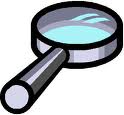 Dazu brauchst du:	- eine Flasche mit frischem, sprudeligem  				Mineralwasser	- Einige Rosinen oder Sultaninen- wenn du möchtest, auch noch ein paar Trockenerbsen oder Linsen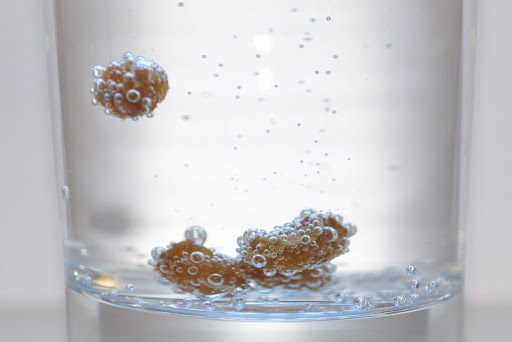 So geht´s:Gib einige Rosinen (oder die anderen Zutaten) in die 	Flasche und warte ab.Das gibt es zu beobachten:	Die Rosinen beginnen zu tanzen!	Das liegt an der Kohlensäure. Die Gasbläschen heften 	sich an die Rosinen und heben sie hoch. Sobald sie an 	die Oberfläche kommen, zerplatzen sie und die Rosine 	sinkt erneut zu Boden. Das Ganze beginnt von vorne.Viel Spaß beim Ausprobieren!!!!